SunChain Travel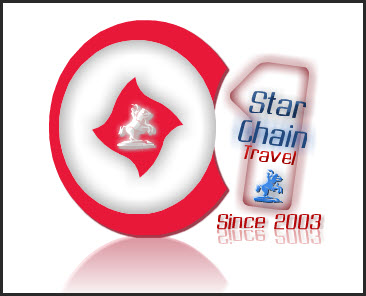 Progress-Trip to Hurghada three days including accommodation and due          breakfastDate / 28/8/2012To    / 1/9/2012		Price of the trip only 350 L.EFor reservations and inquiries : Mr/ Wael 01001529536The company's headquarters/  el tahrer squer – Bostan Street 55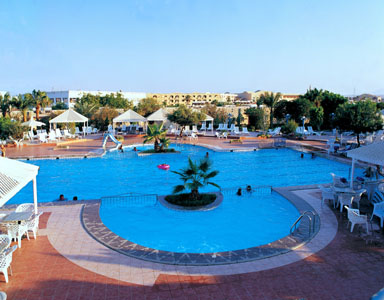 